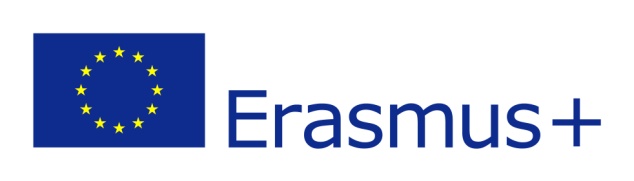 Úspešný projekt v Materskej škole Fojstvo - RakováProjekt Erasmus +  je pokračovaním našej spolupráce s partnermi z českej materskej školy z Opavy.  Myšlienkou pokračovania spolupráce bola potreba vniesť do vzdelávacích aktivít viac tvorivosti, ľudových tradičných prvkov, ale hlavne ukázať deťom hodnoty histórie, tradícií a vlastnej kultúry národa. Na realizáciu projektu sme získali grant vo výške 14 000 €. Pre materskú školu to bol veľký úspech,  pretože v predchádzajúcom období sme už získali z eurofondov 21 000 €. Našim zámerom bolo pripraviť niekoľko viacdenných tvorivých aktivít spoločne pre obe krajiny, kde sa učiteľky postupne oboznamovali s netradičným materiálom, technikami a tie opätovne preniesli medzi deti a verejnosť formou miestnych aktivít. Prečo sme to všetko vlastne robili ? Pridanou hodnotou k posilneniu európskej spolupráce bolo nadviazanie zahraničných kontaktov, rozšírenie jazykových znalostí, lepšie spoznanie kultúry susedných krajín. Projekt poskytol učiteľkám možnosť vycestovania a poznania susedných krajín, porovnávanie prostredia, kultúry, tradícií a životného prostredia. Pomohol deťom spoznať kamarátov susedných krajín, upevňovať si svoje skúsenosti, komunikačné schopnosti, porozumieť odlišnostiam susedných jazykov, ale tiež uvedomiť si mnoho spoločných znakov a v jazyku podobných slov. Zároveň pomohol k upevneniu jedinečnosti a sebavedomia. Pochopili, že v mnohom sú krajiny identické, blízke, napríklad i vo vzťahu k živej a neživej prírode a jej ochrane. Zistili , že v boji za ochranu životného prostredia nie sú na zemi sami, ale rovnakú snahu vidia i u svojich nových priateľov zo susedných krajín. Učiteľky získali poznatky v nových netradičných podmienkach. Mali možnosť spoznať a porovnávať vzdelávanie v susedných krajinách. Získali informácie a materiál vzdelávacích plánov, metodických postupov, ktoré im pomohli rozšíriť svoje obzory v oblasti vzdelávania v predškolskom zariadení a prispôsobiť sa európskym štandardom. Spolupráca s učiteľkami iných krajín im dala možnosť rozšíriť svoju prácu o nové vyučovacie formy a trendy a zároveň umožnila porovnávať didaktické problémy a ich riešenie v jednotlivých materských školách. Aktivity na miestnej úrovni tvorili kreatívne stretnutia s rodičmi, prezentácia detí na verejnosti, výstavy prác detí s využitím netradičných techník. Vďaka projektu  Erasmus+ sme realizovali výlety detí na rôzne miesta Slovenska za spoznávaním tradícií, kultúry, ľudových remesiel. Boli sme vo Vychylovke, v  Bojniciach, na Orave, Strečne, v rozprávkom mestečku Habakuky a na iných krásnych miestach.  Aktivity počas mobilít tvorili kreatívne  workshopy učiteliek, kde sa naučili používať rôzne výtvarné techniky s prírodným materiálom, hlinou, drôtom, papierom a ďalej ich využívali pri činnostiach s deťmi. Partnerským materským školám sme predstavili región Kysuce, žilinský kraj a navštívili sme i vzdialenejšiu časť Slovenska. Spoznali veľa prírodných krás, kultúrnych pamiatok, zoznámili sa s tradíciami, remeslami, známymi osobnosťami regiónu. Obohatili svoje vedomosti o farme, zvieratách, rastlinách, prírode a jedinečnosti slovenského prostredia. Prostredníctvom projektu materská škola zviditeľnila svoju činnosť na verejnosti, zvýšila svoju atraktivitu a popularitu v konkurencii iných predškolských zariadení v regióne, ale bolo o nás „ počuť“ i v iných častiach Slovenska. Do projektu bola  zapojená i verejnosť, spolupráca s rôznymi organizáciami obohatila vo veľkej miere realizované aktivity.Poďakovanie za spoluprácu patrí najmä učiteľkám a  kolektívu zamestnancov  MŠ Fojstvo Raková, deťom z MŠ, detskému súboru Rakovanček, rodičom detí,  starostovi obce Raková, zamestnancom Agrofarmy Raková, zamestnancom OKVS, členom Zväzu záhradkárov Raková, speváckemu súboru Rakovanka a ostatným , ktorí prispeli k realizácii úspešného projektu.                                                                                                             Mgr. Adriana Makuchová                                                                                                                     riaditeľka MŠ 